Predstavitev Namen ankete je ugotoviti stopnjo ozaveščenosti učencev glede biotske raznovrstnosti. Začetno raziskavo je treba opraviti pred vsakim ozaveščanjem o temi projekta. Začetno anketo uporabite kot merilo, saj boste primerjali dobljene rezultate na začetku in koncu šolskega leta. Na koncu šolskega leta boste izvedli popolnoma enako anketo kot na začetku šolskega leta, s tem pa boste ugotavljali dvig osveščenosti in ugotavljali raven izboljšanja znanja.Smernice za učitelje prvega razredaAnketa o biotski raznovrstnosti vključuje splošna vprašanja v zvezi z biotsko raznovrstnostjo. Anketo opravite s toliko učenci, kot je le mogoče, da dobite jasno sliko stanja. Prvi korak: Natisnite anketo, izrežite fotografije rastlin in živali. Pripravite si liste na katere boste beležili odgovore učencev (pomagate si lahko z obrazcem za vrednotenje, ki ga dobite na spletni strani projekta).Drugi korak:V kolikor ankete ne boste reševali s celotno skupino oz. razredom, sodelujoče učence lahko npr. določite z žrebom. Tretji korak: Posameznemu učencu zastavite anketno vprašanje ter zabeležite odgovor. Četrti korak: Preglejte rezultate ankete ter naredite preglede odgovorov (glej spodaj: Navodila za pregled anket).Smernice za učiteljeAnketa o biotski raznovrstnosti vključuje splošna vprašanja v zvezi z biotsko raznovrstnostjo. Anketo opravite s toliko učenci, kot je le mogoče, da dobite jasno sliko stanja. Prvi korak: Natisnite anketo (bodite ekološko osveščeni in porabite čim manj papirja). Drugi korak:Razdelite ankete med učence – učencem razložite, da ne pišejo testa. Učencem na liste ni potrebno zapisovati osebnih podatkov. Tretji korak: Glede na starost in zmožnosti učencev določite čas v katerem bodo učenci odgovorili na zastavljena vprašanja. Četrti korak: Zberite vse ankete.Peti korak: Preglejte ankete. Ankete vam lahko pomagajo pregledati tudi učenci višjih razredov. Naredite preglede odgovorov, starejši učenci lahko pripravijo grafe s predstavitvijo rezultatov anket. Navodila za pregled anketVprašanje 3. Če odgovor ni popolnoma točen, ocenite kot je predstavljeno v spodnjih primerih. V3. Napiši kaj pomeni izraz “biotska raznovrstnost”? Skrb za okolje.V3. Napiši kaj pomeni izraz “biotska raznovrstnost”?Ptiči in drevesa.Prvi odgovor označite kot napačnega, medtem ko je drug odgovor označite kot pravilen. Vprašanje7, 8 & 9    Trije (ali več) pravilni primeri   Dva (ali manj) pravilna primera Ko ste popravili ankete, seštejte število pravilno odgovorjenih vprašanj. Odvisno od števila anketiranih učencev lahko sedaj izračunate % učencev, ki so na posamezno vprašanje odgovorili pravilno. Ko ste zaključili z obdelavo anket, prikažite rezultate s pomočjo grafa/tabele na vaši eko-šolski oglasni deski. Primer tabele:OPOMBA: V letošnjem šolskem letu sodelujejo le starostne skupine 6 ‒7 , 7‒8 in 8‒9 let. Druge starostne skupine bodo dodane v nadaljevanju projekta v prihodnjih letih.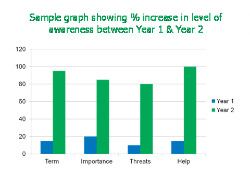 Ob koncu šolskega leta boste ponovili anketo in njeno analizo ter preverili napredek. Spodaj je vzorec grafa, ki prikazuje  % povečanj ozaveščenosti o biotski raznovrstnosti.ŽIVALI IN RASTLINE, KI JIH BODO UČENCI SPOZNALI:Skupina 6 ‒7 let: navadni lapuh, gozdna spominčica, bela štorklja, kmečka lastovka, zelena žaba, komarSkupina 7‒8 let: navadna kislica, navadni plešec, kos, sraka, krt, deževnikSkupina 8‒9 let: bela mrtva kopriva, črna detelja, siva vrana, domači vrabec, rjavi čmrlj, mravljaAnketa 1 Datum: oktober 2016Kolikšen odstotek učencev je že slišal za izraz »biotska raznovrstnost«?5%Kolikšen odstotek učencev je vedel, kaj pomeni izraz biotska raznovrstnost? (Vse starostne skupine)3%Kolikšen odstotek učencev je imenoval eno od rastlinskih vrst?30%Kolikšen odstotek učencev je prepoznal obe rastlinski vrsti?5%Kolikšen odstotek učencev je prepoznal eno vrsto ptice?20%Kolikšen odstotek učencev je prepoznal obe vrsti ptic?10%Kolikšen odstotek učencev je prepoznal eno vrsto živali/insektov?50%Kolikšen odstotek učencev je prepoznal obe živalski vrsti?35%Kolikšen odstotek učencev zna našteti dva načina s katerima lahko pomagamo biotski raznovrstnosti?20%Kolikšen odstotek učencev zna našteti tri načine s katerimi lahko pomagamo biotski raznovrstnosti? (starostne skupine 6-7 do 11-12let) 15%Kolikšen odstotek učencev je naštel dve grožnji biotski raznovrstnosti? (starostne skupine 7-8 do 11-12let)20%Kolikšen odstotek učencev je naštel tri grožnje biotski raznovrstnosti? (starostne skupine 7-8 do 11-12let)15%Kolikšen odstotek učencev je znal našteti tri stvari, zaradi katerih je biodiverziteta tako pomembna? (starostne skupine 9-10 do 11-12let)12%Anketa 2Datum: april 2017Kolikšen odstotek učencev je že slišal za izraz »biotska raznovrstnost«?90%Kolikšen odstotek učencev je vedel, kaj pomeni izraz biotska raznovrstnost? (Vse starostne skupine)10%Kolikšen odstotek učencev je imenoval eno od rastlinskih vrst?97%Kolikšen odstotek učencev je prepoznal obe rastlinski vrsti?90%Kolikšen odstotek učencev je prepoznal eno vrsto ptice?97%Kolikšen odstotek učencev je prepoznal obe vrsti ptic?85%Kolikšen odstotek učencev je prepoznal eno vrsto živali/insektov?100%Kolikšen odstotek učencev je prepoznal obe živalski vrsti?90%Kolikšen odstotek učencev zna našteti dva načina s katerima lahko pomagamo biotski raznovrstnosti? (starostne skupine 6-7 do 11-12let)85%Kolikšen odstotek učencev zna našteti tri načine s katerimi lahko pomagamo biotski raznovrstnosti? (starostne skupine 6-7 do 11-12let) 70%Kolikšen odstotek učencev je naštel dve grožnji biotski raznovrstnosti? (starostne skupine 7-8 do 11-12let)88%Kolikšen odstotek učencev je naštel tri grožnje biotski raznovrstnosti? (starostne skupine 7-8 do 11-12let)70%Kolikšen odstotek učencev je znal našteti tri stvari, zaradi katerih je biotska raznovrstnost tako pomembna? (starostne skupine 9-10 do 11-12let)80%